Сценарий акции«Стоп наркотик!»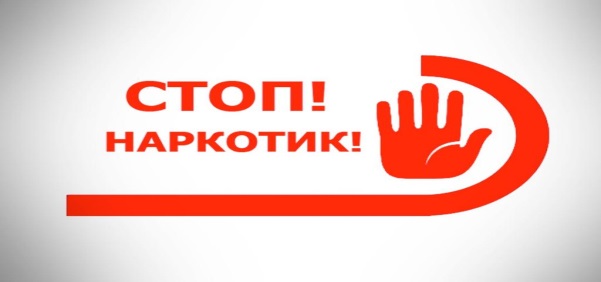 1Ведущий: Мы собрались сегодня, чтобы провести антинаркотическую                     акцию. В нашей жизни немало экономических и социальных                     проблем, а к ним прибавилась еще одна – проблема наркотизации                     страны.2Ведущий: Человек, употребляющий психоактивные вещества, становится                      наркоманом. Наркотик заставляет его делать не то, что надо                      человеку разумному, а то, что требуется ему. Человек начинает                      лгать (другим и себе), воровать (дома и у чужих), становится                      необязательным и ленивым. Наркотик начинает руководить                      действиями, мыслями, поведением человека. Человек выпадает                      из жизни.1Ведущий: Заболев, человек начинает жить по правилам болезни. У                      наркомана всегда безрадостные чувства: стыд, вина, обида,                      злость, саможалость, мстительность, одиночество, страх. Часто                      они приводят к самоубийству. Ежегодно наркотики убивают                      тысячи человек. Только вдумайтесь в эти цифры. Фактически                      сейчас идет тихая «война», уносящая жизни миллионов                      подростков и молодых людей. Средний возраст приобщения к                      наркотикам в России составляет 15-17 лет, но участились случаи                      первичного употребления наркотиков детьми 11-13 лет.ПОЧЕМУ ЧЕЛОВЕК НАЧИНАЕТ УПОТРЕБЛЯТЬ НАРКОТИКИ?

Чаше всего это происходит в компании друзей. Спровоцировать первое употребление может многое: чувство любопытства; желание не показываться остальным «белой вороной»; неумение сказать «Нет»; присутствие в жизни серьезных проблем; «назло» кому-то или попытка повлиять на другого человека; просто плохое настроение или обыкновенная скука. По незнанию человек уверен в том, что попробовать один раз – не страшно. К сожалению, весь этот грозный наркобизнес построен на том, что первый раз никогда не бывает последним. Пробуя наркотик, переходя через психологический барьер, человек одновременно переступает через физиологические (на уровне тела) и юридические, и нравственные барьеры. Каждый впервые употребляющий уверен в том, что «со мной всё иначе, всё под контролем». Эта уверенность только от неопытности, которой затем, зачастую, пользуются другие.

КАКИЕ ПОСЛЕДСТВИЯ МОГУТ БЫТЬ ОТ УПОТРЕБЛЕНИЯ НАРКОТИКОВ?
— самое главное – невозможность в дальнейшем жить без наркотика;
— появляется зависимость на уровне биологии и психики. Большое количество биологических процессов в человеческом теле начинает происходить извращенно;
— человек не контролирует себя как раньше, это делают за него люди, которые поставляют наркотики;
— разрушается нервная система, печень, почки, изнашивается сердечная мышца, срок жизни сокращается;
— приём наркотиков инъекционно сопровождают неизлечимые болезни: СПИД, гепатиты;
— человек, употребляющий наркотики, неизбежно «влезает» в криминал;
— растут требуемое количество наркотиков и расходы на их потребление;
— исчезают друзья, остаются собратья по несчастью, которые в любой момент, за дозу могут «кинуть» или подставить тебя;
— отношения с родственниками быстро превращаются в кризис, так как наркозависимый приносит близким людям только страдания;
— жизненные перспективы: хорошая работа, учёба, карьера, собственная семья и многое другое становятся иллюзорной, недостижимой мечтой;
— депрессия – основное состояние души; исчезает только после принятия очередной дозы наркотика;
— среди наркозависимых высок процент самоубийств. Не редки случаи, когда даже во время первой пробы, человек погибает от остановки дыхания или остановки сердца. В других случаях может развиться паралич, нарушается способность говорить. Есть наркотики, после даже однократного приёма которых может возникнуть психическое заболевание или психический дефект.

ЧТО ДЕЛАТЬ, ЕСЛИ ТЫ ПОПАЛ В КОМПАНИЮ, ГДЕ УПОТРЕБЛЯЮТ НАРКОТИКИ?

В такой компании ты неизбежно сталкиваешься с предложениями «попробовать». По-другому не бывает. Вопрос во времени, раньше или позже. Так бывает всегда. В компании опасность по отношению к наркотику притупляется. Ты всегда рискуешь. Лучший выход из этого, если тебя не очаровывают описанные выше перспективы – уйти и найти себе более подходящий круг общения. «Будь Собой, уважай Себя». Но если ты находишься в такой компании – ты на «краю пропасти».

НАРКОМАНОМ МОЖЕТ СТАТЬ ЛЮБОЙ ИЛИ ЭТО ЗАВИСИТ ОТ ТОГО КАКОВ ЧЕЛОВЕК?

Любой человек, допускающий наркотики в свою жизнь, рискует стать наркоманом, хотя каждый в начале пути уверен, что это может быть с любым другим, только не с ним.

ПОЧЕМУ ИМЕННО ПОДРОСТКИ И МОЛОДЫЕ ЛЮДИ НАИБОЛЕЕ ЧАСТО СТАНОВЯТСЯ НАРКОЗАВИСИМЫМИ?

— именно в подростковом и молодом возрасте человек хочет обрести свою индивидуальность, отличаться от других, «пробовать в жизни все», освободиться от контроля и опеки взрослых, жить так, как хочется самому, устанавливать свои нормы и правила.

КАК ОБЕЗОПАСИТЬ СЕБЯ ОТ ПРОБЛЕМ С НАРКОТИКАМИ?
— сделать для себя недопустимой саму мысль о возможности когда-либо «попробовать»;
— нужно научиться говорить «НЕТ!!!» и себе и другим, когда речь идёт о наркотиках;
— избегать компании и места, где употребляют наркотики. Выбирать себе круг общения, в котором нет места наркотикам.- Наша акция подошла к концу, берегите себя и до новых встреч!